CURRICULAM VITAE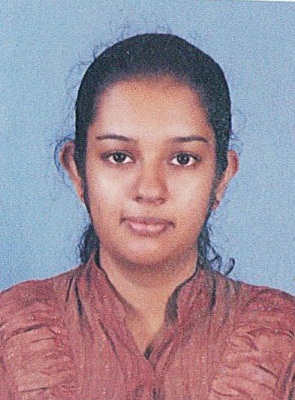 		NAME	:	PramodiPramodi.355866@2freemail.com 	 Gender	:	FemaleCivil Status			:	SingleDate of Birth			:	05thJanuary1995Nationality			:	Sri LankanReligion			:	BuddhistSchool Attended		:	Girl's High School, Kandy, Sri Lanka G.C.E. (O/L) Examination- 2010G.C.E. (A/L) Examination - 2013	Member of Sri Lanka Girl's Guides Association.Member of " YowunGaweshikawo" School Organization.Completed Chartered CAB - I (Certificate in Accounting & Business I).Following Chartered Executive Level.I have a one year experience for thePosition of Human Resources OffierIn Saru International PVT LTD, Sri LankaI hereby certify that the above particulars finished by me are true and accurate according to best of my knowledge.PERSONAL DETAILSEDUCATIONAL  QUALIFICATIONS.  SubjectGradeReligionAHistoryADramaAHealthAMathematicsBEnglishBCommerceBSinhalaBScienceCSubjectGradeBusiness StudiesAAccountingBEconomicsCGeneral EnglishCEXTRA CURRICULAR ACTIVITIESPROFESSIONAL QUALIFICATIONSWORKING EXPERIENCE